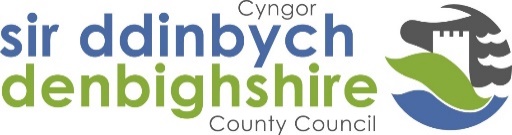 Leave of Absence without Pay Application FormFrom: Name:Job Title:Service:Payroll Number:To: Name:Job Title:Service:Please review my request for a Career/Employment Break, details of which are as follows:Please review my request for a Career/Employment Break, details of which are as follows:Please review my request for a Career/Employment Break, details of which are as follows:Please review my request for a Career/Employment Break, details of which are as follows:Please review my request for a Career/Employment Break, details of which are as follows:Please review my request for a Career/Employment Break, details of which are as follows:Please review my request for a Career/Employment Break, details of which are as follows:Please review my request for a Career/Employment Break, details of which are as follows:Please review my request for a Career/Employment Break, details of which are as follows:Please review my request for a Career/Employment Break, details of which are as follows:Please review my request for a Career/Employment Break, details of which are as follows:Please review my request for a Career/Employment Break, details of which are as follows:Please review my request for a Career/Employment Break, details of which are as follows:Please review my request for a Career/Employment Break, details of which are as follows:Please review my request for a Career/Employment Break, details of which are as follows:Please review my request for a Career/Employment Break, details of which are as follows:Please review my request for a Career/Employment Break, details of which are as follows:Please review my request for a Career/Employment Break, details of which are as follows:Please review my request for a Career/Employment Break, details of which are as follows:Please review my request for a Career/Employment Break, details of which are as follows:Start Date of Leave of Absence:Start Date of Leave of Absence:Start Date of Leave of Absence:Start Date of Leave of Absence:End Date of Leave of Absence:End Date of Leave of Absence:End Date of Leave of Absence:End Date of Leave of Absence:Total time as Leave of Absence:Total time as Leave of Absence:Total time as Leave of Absence:Total time as Leave of Absence:Total time as Leave of Absence:Total time as Leave of Absence:MonthsMonthsMonthsDaysDaysDaysDaysReason for Request:      Reason for Request:      Reason for Request:      Reason for Request:      Reason for Request:      Reason for Request:      Reason for Request:      Reason for Request:      Reason for Request:      Reason for Request:      Reason for Request:      Reason for Request:      Reason for Request:      Reason for Request:      Reason for Request:      Reason for Request:      Reason for Request:      Reason for Request:      Reason for Request:      Reason for Request:      Caring for a childCaring for a childCaring for a dependentCaring for a dependentCaring for a dependentCaring for a dependentCaring for a dependentCaring for a dependentCaring for a dependentCaring for a dependentCaring for a dependentTraining / study leaveTraining / study leaveTraining / study leaveTraining / study leaveWorking abroadWorking abroadWorking abroadWorking abroadWorking abroadWorking abroadOther – please specifyOther – please specifyOther – please specifyOther – please specifyI wish to take this time away from work as a leave of absence without pay and the benefits to me will be:I wish to take this time away from work as a leave of absence without pay and the benefits to me will be:I wish to take this time away from work as a leave of absence without pay and the benefits to me will be:I wish to take this time away from work as a leave of absence without pay and the benefits to me will be:I wish to take this time away from work as a leave of absence without pay and the benefits to me will be:I wish to take this time away from work as a leave of absence without pay and the benefits to me will be:I wish to take this time away from work as a leave of absence without pay and the benefits to me will be:I wish to take this time away from work as a leave of absence without pay and the benefits to me will be:I wish to take this time away from work as a leave of absence without pay and the benefits to me will be:I wish to take this time away from work as a leave of absence without pay and the benefits to me will be:I wish to take this time away from work as a leave of absence without pay and the benefits to me will be:I wish to take this time away from work as a leave of absence without pay and the benefits to me will be:I wish to take this time away from work as a leave of absence without pay and the benefits to me will be:I wish to take this time away from work as a leave of absence without pay and the benefits to me will be:I wish to take this time away from work as a leave of absence without pay and the benefits to me will be:I wish to take this time away from work as a leave of absence without pay and the benefits to me will be:I wish to take this time away from work as a leave of absence without pay and the benefits to me will be:I wish to take this time away from work as a leave of absence without pay and the benefits to me will be:I wish to take this time away from work as a leave of absence without pay and the benefits to me will be:I wish to take this time away from work as a leave of absence without pay and the benefits to me will be:I wish to take this time away from work as a leave of absence without pay and the benefits to DCC will be:I wish to take this time away from work as a leave of absence without pay and the benefits to DCC will be:I wish to take this time away from work as a leave of absence without pay and the benefits to DCC will be:I wish to take this time away from work as a leave of absence without pay and the benefits to DCC will be:I wish to take this time away from work as a leave of absence without pay and the benefits to DCC will be:I wish to take this time away from work as a leave of absence without pay and the benefits to DCC will be:I wish to take this time away from work as a leave of absence without pay and the benefits to DCC will be:I wish to take this time away from work as a leave of absence without pay and the benefits to DCC will be:I wish to take this time away from work as a leave of absence without pay and the benefits to DCC will be:I wish to take this time away from work as a leave of absence without pay and the benefits to DCC will be:I wish to take this time away from work as a leave of absence without pay and the benefits to DCC will be:I wish to take this time away from work as a leave of absence without pay and the benefits to DCC will be:I wish to take this time away from work as a leave of absence without pay and the benefits to DCC will be:I wish to take this time away from work as a leave of absence without pay and the benefits to DCC will be:I wish to take this time away from work as a leave of absence without pay and the benefits to DCC will be:I wish to take this time away from work as a leave of absence without pay and the benefits to DCC will be:I wish to take this time away from work as a leave of absence without pay and the benefits to DCC will be:I wish to take this time away from work as a leave of absence without pay and the benefits to DCC will be:I wish to take this time away from work as a leave of absence without pay and the benefits to DCC will be:I wish to take this time away from work as a leave of absence without pay and the benefits to DCC will be:Additional Information – if appropriate:      Additional Information – if appropriate:      Additional Information – if appropriate:      Additional Information – if appropriate:      Additional Information – if appropriate:      Additional Information – if appropriate:      Additional Information – if appropriate:      Additional Information – if appropriate:      Additional Information – if appropriate:      Additional Information – if appropriate:      Additional Information – if appropriate:      Additional Information – if appropriate:      Additional Information – if appropriate:      Additional Information – if appropriate:      Additional Information – if appropriate:      Additional Information – if appropriate:      Additional Information – if appropriate:      Additional Information – if appropriate:      Additional Information – if appropriate:      Additional Information – if appropriate:      Submission date of request:Submission date of request:Submission date of request:I understand and accept the terms and conditions as detailed in the Leave of Absence without Pay Policy. I understand and accept that if my application is accepted, should I have a break from employment with Denbighshire County Council of 12 or less months duration I will return to my substantive post.I understand and accept the terms and conditions as detailed in the Leave of Absence without Pay Policy. I understand and accept that if my application is accepted, should I have a break from employment with Denbighshire County Council of 12 or less months duration I will return to my substantive post.I understand and accept the terms and conditions as detailed in the Leave of Absence without Pay Policy. I understand and accept that if my application is accepted, should I have a break from employment with Denbighshire County Council of 12 or less months duration I will return to my substantive post.I understand and accept the terms and conditions as detailed in the Leave of Absence without Pay Policy. I understand and accept that if my application is accepted, should I have a break from employment with Denbighshire County Council of 12 or less months duration I will return to my substantive post.I understand and accept the terms and conditions as detailed in the Leave of Absence without Pay Policy. I understand and accept that if my application is accepted, should I have a break from employment with Denbighshire County Council of 12 or less months duration I will return to my substantive post.I understand and accept the terms and conditions as detailed in the Leave of Absence without Pay Policy. I understand and accept that if my application is accepted, should I have a break from employment with Denbighshire County Council of 12 or less months duration I will return to my substantive post.I understand and accept the terms and conditions as detailed in the Leave of Absence without Pay Policy. I understand and accept that if my application is accepted, should I have a break from employment with Denbighshire County Council of 12 or less months duration I will return to my substantive post.I understand and accept the terms and conditions as detailed in the Leave of Absence without Pay Policy. I understand and accept that if my application is accepted, should I have a break from employment with Denbighshire County Council of 12 or less months duration I will return to my substantive post.I understand and accept the terms and conditions as detailed in the Leave of Absence without Pay Policy. I understand and accept that if my application is accepted, should I have a break from employment with Denbighshire County Council of 12 or less months duration I will return to my substantive post.I understand and accept the terms and conditions as detailed in the Leave of Absence without Pay Policy. I understand and accept that if my application is accepted, should I have a break from employment with Denbighshire County Council of 12 or less months duration I will return to my substantive post.I understand and accept the terms and conditions as detailed in the Leave of Absence without Pay Policy. I understand and accept that if my application is accepted, should I have a break from employment with Denbighshire County Council of 12 or less months duration I will return to my substantive post.I understand and accept the terms and conditions as detailed in the Leave of Absence without Pay Policy. I understand and accept that if my application is accepted, should I have a break from employment with Denbighshire County Council of 12 or less months duration I will return to my substantive post.I understand and accept the terms and conditions as detailed in the Leave of Absence without Pay Policy. I understand and accept that if my application is accepted, should I have a break from employment with Denbighshire County Council of 12 or less months duration I will return to my substantive post.I understand and accept the terms and conditions as detailed in the Leave of Absence without Pay Policy. I understand and accept that if my application is accepted, should I have a break from employment with Denbighshire County Council of 12 or less months duration I will return to my substantive post.I understand and accept the terms and conditions as detailed in the Leave of Absence without Pay Policy. I understand and accept that if my application is accepted, should I have a break from employment with Denbighshire County Council of 12 or less months duration I will return to my substantive post.I understand and accept the terms and conditions as detailed in the Leave of Absence without Pay Policy. I understand and accept that if my application is accepted, should I have a break from employment with Denbighshire County Council of 12 or less months duration I will return to my substantive post.I understand and accept the terms and conditions as detailed in the Leave of Absence without Pay Policy. I understand and accept that if my application is accepted, should I have a break from employment with Denbighshire County Council of 12 or less months duration I will return to my substantive post.I understand and accept the terms and conditions as detailed in the Leave of Absence without Pay Policy. I understand and accept that if my application is accepted, should I have a break from employment with Denbighshire County Council of 12 or less months duration I will return to my substantive post.I understand and accept the terms and conditions as detailed in the Leave of Absence without Pay Policy. I understand and accept that if my application is accepted, should I have a break from employment with Denbighshire County Council of 12 or less months duration I will return to my substantive post.I understand and accept the terms and conditions as detailed in the Leave of Absence without Pay Policy. I understand and accept that if my application is accepted, should I have a break from employment with Denbighshire County Council of 12 or less months duration I will return to my substantive post.Signed:      Signed:      Signed:      Signed:      Signed:      Signed:      Signed:      Signed:      Signed:      Signed:      Signed:      Signed:      Signed:      Signed:      Signed:      Signed:      Signed:      Signed:      Signed:      Signed:      Deciding Supervisor/Line Manager’s RecordDeciding Supervisor/Line Manager’s RecordDeciding Supervisor/Line Manager’s RecordDeciding Supervisor/Line Manager’s RecordDeciding Supervisor/Line Manager’s RecordDeciding Supervisor/Line Manager’s RecordDeciding Supervisor/Line Manager’s RecordDeciding Supervisor/Line Manager’s RecordDeciding Supervisor/Line Manager’s RecordDeciding Supervisor/Line Manager’s RecordDeciding Supervisor/Line Manager’s RecordDeciding Supervisor/Line Manager’s RecordDeciding Supervisor/Line Manager’s RecordDeciding Supervisor/Line Manager’s RecordDeciding Supervisor/Line Manager’s RecordDeciding Supervisor/Line Manager’s RecordDeciding Supervisor/Line Manager’s RecordDeciding Supervisor/Line Manager’s RecordDeciding Supervisor/Line Manager’s RecordDeciding Supervisor/Line Manager’s RecordDate received by Supervisor/Line Manager:Date received by Supervisor/Line Manager:Date received by Supervisor/Line Manager:Date received by Supervisor/Line Manager:Date received by Supervisor/Line Manager:Date received by Supervisor/Line Manager:Date received by Supervisor/Line Manager:Date received by Supervisor/Line Manager:PROMPT - Meeting Deadline (14 calendar days from receipt):PROMPT - Meeting Deadline (14 calendar days from receipt):PROMPT - Meeting Deadline (14 calendar days from receipt):PROMPT - Meeting Deadline (14 calendar days from receipt):PROMPT - Meeting Deadline (14 calendar days from receipt):PROMPT - Meeting Deadline (14 calendar days from receipt):PROMPT - Meeting Deadline (14 calendar days from receipt):PROMPT - Meeting Deadline (14 calendar days from receipt):PROMPT - Meeting Deadline (14 calendar days from receipt):PROMPT - Meeting Deadline (14 calendar days from receipt):PROMPT - Meeting Deadline (14 calendar days from receipt):PROMPT - Meeting Deadline (14 calendar days from receipt):PROMPT - Meeting Deadline (14 calendar days from receipt):PROMPT - Meeting Deadline (14 calendar days from receipt):HR Involvement Required:	 HR Involvement Required:	 HR Involvement Required:	 HR Involvement Required:	 HR Involvement Required:	 HR Involvement Required:	 HR Involvement Required:	 HR Involvement Required:	 Yes	Yes	Yes	NoNoNoNoActual Date meeting held:Actual Date meeting held:Actual Date meeting held:Actual Date meeting held:Actual Date meeting held:Actual Date meeting held:Actual Date meeting held:Actual Date meeting held:Outcome:      Outcome:      Outcome:      Outcome:      Outcome:      Outcome:      Outcome:      Outcome:      Outcome:      Outcome:      Outcome:      Outcome:      Outcome:      Outcome:      Outcome:      Outcome:      Outcome:      Outcome:      Outcome:      Outcome:      Leave of Absence without Pay:Leave of Absence without Pay:Leave of Absence without Pay:Leave of Absence without Pay:Leave of Absence without Pay:Leave of Absence without Pay:Leave of Absence without Pay:Leave of Absence without Pay:AuthorisedAuthorisedAuthorisedAuthorisedRejectedRejectedRejectedRejectedJustification:      Justification:      Justification:      Justification:      Justification:      Justification:      Justification:      Justification:      Justification:      Justification:      Justification:      Justification:      Justification:      Justification:      Justification:      Justification:      Justification:      Justification:      Justification:      Justification:      Any special Arrangements:      Any special Arrangements:      Any special Arrangements:      Any special Arrangements:      Any special Arrangements:      Any special Arrangements:      Any special Arrangements:      Any special Arrangements:      Any special Arrangements:      Any special Arrangements:      Any special Arrangements:      Any special Arrangements:      Any special Arrangements:      Any special Arrangements:      Any special Arrangements:      Any special Arrangements:      Any special Arrangements:      Any special Arrangements:      Any special Arrangements:      Any special Arrangements:      PROMPT – Date for written response (7 calendar days after meeting):      PROMPT – Date for written response (7 calendar days after meeting):      PROMPT – Date for written response (7 calendar days after meeting):      PROMPT – Date for written response (7 calendar days after meeting):      PROMPT – Date for written response (7 calendar days after meeting):      PROMPT – Date for written response (7 calendar days after meeting):      PROMPT – Date for written response (7 calendar days after meeting):      PROMPT – Date for written response (7 calendar days after meeting):      PROMPT – Date for written response (7 calendar days after meeting):      PROMPT – Date for written response (7 calendar days after meeting):      PROMPT – Date for written response (7 calendar days after meeting):      PROMPT – Date for written response (7 calendar days after meeting):      PROMPT – Date for written response (7 calendar days after meeting):      PROMPT – Date for written response (7 calendar days after meeting):      PROMPT – Date for written response (7 calendar days after meeting):      PROMPT – Date for written response (7 calendar days after meeting):      PROMPT – Date for written response (7 calendar days after meeting):      PROMPT – Date for written response (7 calendar days after meeting):      PROMPT – Date for written response (7 calendar days after meeting):      PROMPT – Date for written response (7 calendar days after meeting):      Actual Date Response sent:Actual Date Response sent:Actual Date Response sent:Actual Date Response sent:Actual Date Response sent:Managers Signature:       Managers Signature:       Managers Signature:       Managers Signature:       Managers Signature:       